Publicado en Barcelona el 27/04/2016 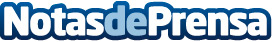 Llega a España el buscador de billetes de autobús baratos más potenteSin duda Internet ha revolucionado el mundo, ya no solo tenemos a nuestra disposición una ingente cantidad de información, sino que ahora, para manejar semejante cantidad de datos, surgen buscadores y comparadores de preciosDatos de contacto:Autobuses.net Nota de prensa publicada en: https://www.notasdeprensa.es/llega-a-espana-el-buscador-de-billetes-de_1 Categorias: Viaje Turismo E-Commerce http://www.notasdeprensa.es